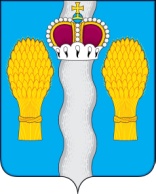 РАЙОННОЕ СОБРАНИЕмуниципального района «Перемышльский район»РЕШЕНИЕс. Перемышль«24» марта    2022 г.                                                                  № 102О внесении изменений в Положениео муниципальном контроле на автомобильном транспорте, городском наземном электрическом транспорте и в дорожном хозяйстве на территории муниципального района «Перемышльский района», утвержденное Решением Районного Собрания   от «23» сентября 2021г. № 63 В соответствии с п. 5 ч.1, ч.3 ст. 14 Федерального закона от 06.10.2003 №131-ФЗ «Об общих принципах организации местного самоуправления в Российской Федерации», ст. 30 Федерального закона от 31.07.2020 №248-ФЗ «О государственном контроле (надзоре) и муниципальном контроле в Российской Федерации». РЕШИЛО:1. Внести изменения в Положение о муниципальном контроле на автомобильном транспорте, городском наземном электрическом транспорте и в дорожном хозяйстве на территории муниципального района «Перемышльский район», утвержденное Решением Районного Собрания от «23» сентября 2021г. № 63 (далее – Положение) следующие изменения: 1.1 Дополнить Положение разделом 6 следующего содержания.6. Ключевые показатели муниципального контроля на автомобильном транспорте, городском наземном электрическом транспорте и в дорожном хозяйстве на территории муниципального района «Перемышльский район» и их целевые значения.6.1. Оценка результативности и эффективности осуществления муниципального контроля осуществляется на основании статьи 30 Федерального закона от 31.07.2020 № 248-ФЗ «О государственном контроле (надзоре) и муниципальном контроле в Российской Федерации».  6.2. Ключевые показатели муниципального контроля на автомобильном транспорте, городском наземном электрическом транспорте и в дорожном хозяйстве на территории муниципального района «Перемышльский район», и их целевые значения, индикативные показатели приведены в приложении к настоящему Положению. (прилагается) 2. Настоящее Решение вступает в силу с 17.03.2022 года. Глава муниципального района                                                    Т.В.Спасова                                                                                                                  Приложение к Положению о муниципальном контроле на автомобильном транспорте, городском наземном электрическом транспорте и в дорожном хозяйстве на территории муниципального района «Перемышльский район»Ключевые показатели муниципального контроля на автомобильном транспорте, городском наземном электрическом транспорте и в дорожном хозяйстве на территории муниципального района «Перемышльский район» и их целевые значения.1.1.   При осуществлении муниципального контроля на автомобильном транспорте, городском наземном электрическом транспорте и в дорожном хозяйстве на территории муниципального района «Перемышльский район» устанавливаются следующие ключевые показатели и их целевые значения:Индикативные показатели муниципального контроля на автомобильном транспорте, городском наземном электрическом транспорте и в дорожном хозяйстве на территории муниципального района «Перемышльский район».      2.1. При осуществлении муниципального контроля на автомобильном транспорте, городском наземном электрическом транспорте и в дорожном хозяйстве на территории муниципального района «Перемышльский район» устанавливаются следующие индикативные показатели:1) количество внеплановых контрольных мероприятий, проведенных за отчетный период;2) количество внеплановых контрольных (надзорных) мероприятий, проведенных за отчетный период;3)количество внеплановых контрольных мероприятий с взаимодействием по каждому виду контрольного мероприятия, проведенных за отчетный период;4) общее количество контрольных (надзорных) мероприятий с взаимодействием, проведенных за отчётный период;5) количество контрольных (надзорных) мероприятий с взаимодействием по каждому виду контрольного (надзорного) мероприятия, проведенного за отчётный период;6) количество контрольных (надзорных) мероприятий, проведенных с использованием средств дистанционного взаимодействия, за отчётный период;7) количество обязательных профилактических визитов, проведенных за отчетный период;8) количество предостережений о недопустимости нарушения обязательных требований, объявленных за отчетный период;9) количество контрольных (надзорных) мероприятий, по результатам которых выявлены нарушения обязательных требований за отчетный период;10) количество контрольных (надзорных) мероприятий. по итогам которых возбуждены дела об административных правонарушениях за отчетный период;11) сумма административных штрафов, наложенных по результатам контрольных (надзорных) мероприятий, за отчетный период;12) количество направленных в органы прокуратуры заявлений о согласовании проведения контрольных (надзорных) мероприятий, за отчетный период;13) количество направленных в органы прокуратуры заявлений о согласовании проведения контрольных (надзорных) мероприятий, по которым органами прокуратуры отказано в согласовании, за отчетный период;14) общее количество учтенных объектов контроля на конец отчетного периода;15) количество учтенных контролируемых лиц на конец отчетного периода;16) количество учтенных контролируемых лиц, в отношении которых проведены контрольные (надзорные) мероприятия, за отчетный период;17) количество исковых заявлений об оспаривании решений, действий (бездействий) должностных лиц контрольных органов, направленных контролируемыми лицами в судебном порядке, за отчетный период;18) количество исковых заявлений об оспаривании решений, действий (бездействий) должностных лиц контрольных органов, направленных контролируемыми лицами в судебном порядке, по которым принято решение об удовлетворении заявленных требований, за отчетный период;19) количество контрольных мероприятий, проведенных с грубым нарушением требований к организации и осуществлению муниципального контроля и результаты которых были признаны недействительными и (или) отменены, за отчетный период.№Ключевые показателиЦелевое значение (%)1.Доля устраненных нарушений обязательных требований от числа выявленных нарушений обязательных требований80%2.Доля решений, принятых по результатам контрольных мероприятий, отмененных контрольным органом и (или) судом, от общего количества решений5%